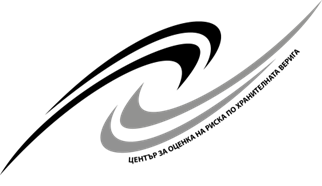 Извлечение от Протокол № 2…………………………………………………………………………………………………………… СПИСЪК НА ДОПУСНАТИТЕ И НЕДОПУСНАТИТЕ КАНДИДАТИ ДО ИНТЕРВЮ ЗА ЗАЕМАНЕ НА ДЛЪЖНОСТ ГЛАВЕН ЕКСПЕРТ В ОТДЕЛ „ОБУЧЕНИЕ И ПРОЕКТИ“ НА ДИРЕКЦИЯ КРОКЦ, ЦОРХВСъгласно чл. 27, ал. 3 от Наредбата за провеждане на конкурсите за държавни служители и решението на конкурсната комисия за минималния резултат, при който кандидатът се счита за успешно издържал теста до „5” грешки (15 верни отговора от възможни 20), съгласно Протокол № 1 от 21.08.2017 г. за определяне на резултатите на кандидатите от проведения на 05.09.2017г. от 10.00 часа тест, изготвен съгласно изискванията на чл. 26 и чл. 27 от НПКДСл. комисиятаРЕШИ:За ГЛАВЕН ЕКСПЕРТ, В ОТДЕЛ „ОБУЧЕНИЕ И ПРОЕКТИ“ НА ДИРЕКЦИЯ КРОКЦ, ЦОРХВ.І. Допуска до интервю следните кандидати:IІ. Не допуска до интервю следните кандидати:Съгласно чл. 28 ал. 2 от Наредбата за провеждане на конкурсите за държавни служители и решението на конкурсната комисия интервюто с допуснатите кандидати ще се проведе на 05.09.2017г. от 11.15 часа в сградата на Център за оценка на риска по хранителната верига ет. 11, каб. 6. Допуснатият кандидати да бъдат уведомени лично по e-mail.гр. София, 05.09.2017 г. ПРЕДСЕДАТЕЛ :…………………………….                                                                                                                                                          №Име, презиме и фамилия на кандидата по ред Общ брой верни отговориКрасимира Антонова Захариева19№Име, презиме и фамилия на кандидата по ред Общ брой верни отговориняма